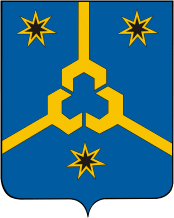 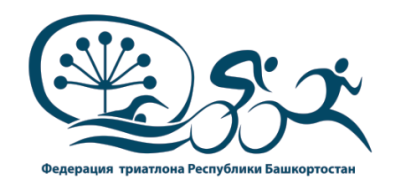 Председатель комитета по физической культуре,           РСОО «Федерация триатлонаспорту, туризму городского округа город                        Республики Башкортостан»Нефтекамск Республики БашкортостанУтверждаю                       Шаяхметов Н.Н.                      Утверждаю                  Алексеев А.С.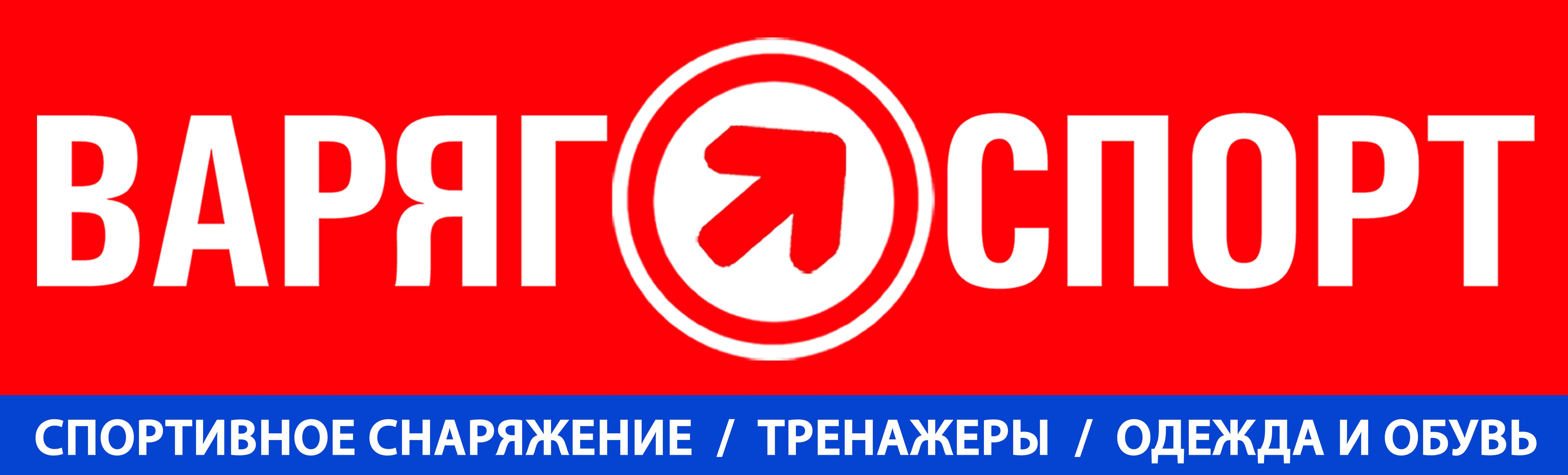                                                    Утверждаю:                       Гарифулин О.С.ТРИАТЛОН на кубок«Железного Варяга 2023»  Нефтекамск 2023 годТРИАТЛОН на кубок«Железного Варяга 2023»ОБЩИЕ ПОЛОЖЕНИЯСоревнования проводятся с целью формирования здорового образа жизни, развития у населения потребности в занятиях физической культурой, популяризации массовых видов спорта, совершенствования спортивного мастерства, выявление победителей и призеров.СРОКИ и МЕСТО ПРОВЕДЕНИЯСоревнования проводятся 4 июня 2023 года в г.  Нефтекамск ( поселок Энергетик , Теплый пляж , координаты в картах гугл  : https://goo.gl/maps/5L1LhN9KDfB2  . СОРЕВНОВАНИЯ СОСТОЯТСЯ ПРИ ЛЮБОЙ ПОГОДЕ. ОРГАНИЗАТОРЫ МЕРОПРИЯТИЯ Соревнования проводят: Администрация города Нефтекамск, Федерация Триатлона  Республики Башкортостан, спортивное сообщество «Железный Варяг»  Главный судья: Анатолий АлексеевРуководитель оргкомитета: Назар ШаяхметовРуководитель трассы: Ильдар ЛотфуллинОрганизационные вопросы: Олег ГарифулинСекретарь : Алексей БарыкинКатегории и дистанции дисциплины триатлон:СУПЕРСПРИНТ – (плавание – 0,3 км. / велогонка-8 км. / бег-2 км.) на горных велосипедах ( шоссейные запрещены), к участию в забеге, допускаются все желающие от 10 лет и старше;СПРИНТ –  (плавание – 0,75 км. / велогонка-20 км. / бег-5 км.) на горных и шоссейных велосипедах, к участию в забеге, допускаются все желающие от 10 лет и старше;ОЛИМПИЙКА – (плавание – 1,5 км. / велогонка-40 км. / 10 бег- км.) на горных и шоссейных велосипедах, к участию в забеге, допускаются все желающие от 10 лет и старше;ДЕТСКИЙ ТРИАТЛОН – (плавание – 20 м. / велогонка-500 м. / бег- 300 м.) Плавание меняем на бег, в случае неблагоприятных погодных условий. На любых исправных велосипедах, к участию в забеге, допускаются все желающие от 3 до 9 лет включительно.Определение возрастных групп пройдет за день, до соревнований судейской коллегией, и будет зависеть от количества участников.Легкоатлетический пробег 2, 4, 10 км.Дистанции:
2 км - к участию в забеге, допускаются все желающие от 9 до 18 лет включительно; 4 км - к участию в забеге, допускаются все желающие от 10 лет и старше;10 км - к участию в забеге, допускаются все желающие от 16 лет и старше;«Детский марафон» 300м, 500, 800 м. – дистанция определяется в зависимости от возраста. От 3 до 123.2. ПРОГРАММА ФИЗКУЛЬТУРНОГО МЕРОПРИЯТИЯ 4 июня  2023 г.9.00 -10.30 (местн. время)  - выдача стартовых пакетов иногородним участникам;10.30 Парад открытия, брифинг, разминка11.00 - старт на дистанцию «олимпийка»;11.10 - старт на дистанции «спринт»11.20 - старт на дистанции «суперспринт»;11.40 – старт легкоатлетического пробега, дистанции 2км, 4км, 10км, 14.00 – Детский триатлон14.30 – старт «Детский марафон»ТРЕБОВАНИЯ, ПРЕДЪЯВЛЯЕМЫЕ К УЧАСТНИКАМ, И УСЛОВИЯ ИХ ДОПУСКАК соревнованиям допускаются все желающие, отвечающие требованиями данного положения, в соответствии с правилами вида спорта. Участники соревнований обязаны иметь медицинскую справку с допуском к спортивным соревнованиям, спортивную экипировку и инвентарь. Участники, не имеющие велосипедного шлема, к участию не допускаются. Разрешено  использование шоссейных , разделочных , горных  велосипедов, имеющих исправное техническое состояние. На дистанции СУПЕРСПРИНТ разрешены только горные велосипеды . Участник обязан представить следующие документы:- свидетельство о рождении или Паспорт; - ИНН и СНИЛС (номер либо копия свидетельства);- медицинский допуск к соревнованиям с указанием дистанции4.2.  Оплата стартового взноса на дистанцияхВ плату за участие входит прохождение трассы, стартовый номер, электронный хронометраж, результат в заключительном протоколе,  обслуживание в пунктах водой, медаль финишера, награждение призами и медалями по возрастным группам, при необходимости первая медицинская помощь, работа судей и волонтеров, помощников судей, технического персонала, аниматоров, фотографов, видеографов. Разметка и установка баннеров и  указателей по трассе. Оборудование сцены.В связи с тем, что организаторам нужно закупить определенное количество призов, медалей и сделать фирменное нанесение и гравировку на сувенирную продукцию, нужно, чтобы участники регистрировались за ранее, мы делаем гибкую шкалу ценообразования.СТОИМОСТЬ на первые 100 слотов-мест:Триатлон, дистанция Суперспринт – 800 рублей Триатлон, дистанция Спринт – 900 рублей  Триатлон, дистанция Олимпийка – 1500 рублей Детский триатлон – 500 рублей Бег 2км, 4км – 500 рублейБег 10 км – 700 рублейДетский пробег - 500 рублей.С 101 по 200 слот цена подниматься от начальной стоимости  на 30 процентов С 201 по 300 слот цена поднимется  от начальной стоимости на 50 процентов Все участники будут награждены памятными медалями финишёров и призами от организаторов. Будет награждение по возрастным группам.     4.3. ПОДАЧА ЗАЯВОК НА УЧАСТИЕРегистрация  проводится на сайте: ironvaryag.ru Заявку на участие в соревнованиях также можно подать также и лично в магазине "ВАРЯГ СПОРТ" по адресу пр. Комсомольский 28, в ТЦ Маяк , в будние дни с 10.00 до 18.00. Зарегистрированным считается участник, который подал заявку и оплатил стартовый взнос. . Если у вас есть вопросы , пишите  в WatsApp, по номеру 89178055557 Телефон горячей линии   по регистрации и другим вопросам: 89174372787 В расписание и положение о соревнованиях могут быть внесены корректировки, поэтому следите за новостями в нашей официальной группе в контакте -https://vk.com/triatlon_nfkРегистрируясь и оплачивая стартовый взнос, участник тем самым берет на себя всю ответственность за свою жизнь и здоровье. Он признает, что на массовых спортивных мероприятиях организаторы не могут гарантировать полную безопасность жизни и здоровья участника. Сама дистанция на данных соревнованиях требует соответствующей подготовки и является травмоопасной.Регистрируя ребенка на соревнования Родитель , берет на себя  все риски и снимает с организаторов всю ответственность за возможный ущерб здоровью, связанный с участием на  массовом спортивном мероприятии. В том числе законный представитель  осознает, что ребенок  может получить травму, увечья и другие несчастные случаи.При отмене соревнования по независящим от организатора причинам плата за участие не возвращается.
Возврат стартового взноса не осуществляется. Передача медалей, наград, призов и подарков после окончания старта не производится.Организаторы оставляют за собой право отказать в регистрации участнику без объяснения на то причин в случае обоснованных сомнений в том, что участник физически способен преодолеть дистанцию и его участие несет угрозу его жизни и здоровью либо в случае невыполнения участником требований данного положения. Если на момент отказа участником оплачен организационный взнос, то он возвращается ему в полном объеме. В случае отказа участника от участия организационный взнос не возвращается. Данное положение считается официальным приглашением на соревнование. 4.4. Получение стартовых пакетов:Жители города Нефтекамск и близлежащих районов могут получить стартовые пакеты 3 июня  с 11.00 по 18.00, по адресу: г.Нефтекамск, пр.Комсомольский, д.28, ТКЦ «Маяк», м-н ВАРЯГ СПОРТ. При себе обязательно иметь удостоверение личности и справку о здоровье.Присвоение стартовых номеров:
Стартовые номера присваиваются после полной оплаты стартового взноса.  Участник должен выступать под своим номером. Передача стартового номера другому участнику ведет к дисквалификации.
Перерегистрация в день старта не производится. Передача слота участника другому лицу в день старта невозможна.  5. УСЛОВИЯ ПОДВЕДЕНИЯ ИТОГОВ 6.1. Итоги соревнований подводятся в течение получаса после финиша последнего участника. 6.2. Протесты принимаются в течение получаса после финиша последнего участника. 6.3. Победители и призеры в каждой категории определяется по наилучшему времени прохождения всей соревновательной дистанции, соответствующей данной категории. 7. УСЛОВИЯ ФИНАНСИРОВАНИЯ8.1. Расходы, связанные с проведением и организацией Чемпионата по триатлону  несет сообщество «Железный Варяг» 8.2. Расходы, связанные с командированием участников (проезд, питание, проживание, организационный взнос), несут командирующие организации. 8. ОБЕСПЕЧЕНИЕ БЕЗОПАСНОСТИ Обеспечение безопасности зрителей и участников соревнования осуществляется в соответствии с «Положением о мерах по обеспечению общественного порядка и безопасности, а также эвакуации и оповещения участников и зрителей при проведении массовых спортивных мероприятий» и правилами соревнований по виду спорта. 